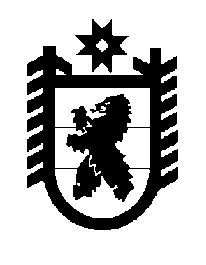 Российская Федерация Республика Карелия    ПРАВИТЕЛЬСТВО РЕСПУБЛИКИ КАРЕЛИЯПОСТАНОВЛЕНИЕот 1 октября 2012 года № 299-Пг. Петрозаводск О внесении изменения в Положениео Государственном комитете Республики Карелия по взаимодействию с органами местного самоуправления Правительство Республики Карелия п о с т а н о в л я е т:Внести в пункт 8 Положения о Государственном комитете Республики Карелия по взаимодействию с органами местного самоуправления, утвержденного постановлением Правительства Республики Карелия от 24 июля 2012 года № 237-П (Карелия, 2012,                 21 августа), изменение, дополнив вторым предложением следующего содержания:«Для целей организации бюджетного процесса положения, предусмотренные бюджетным законодательством для обособленных подразделений, распространяются на Государственный комитет с учетом положений нормативных правовых актов Республики Карелия, устанавливающих государственные полномочия данного органа исполнительной власти Республики Карелия».            Глава Республики  Карелия                                                            А.П. Худилайнен